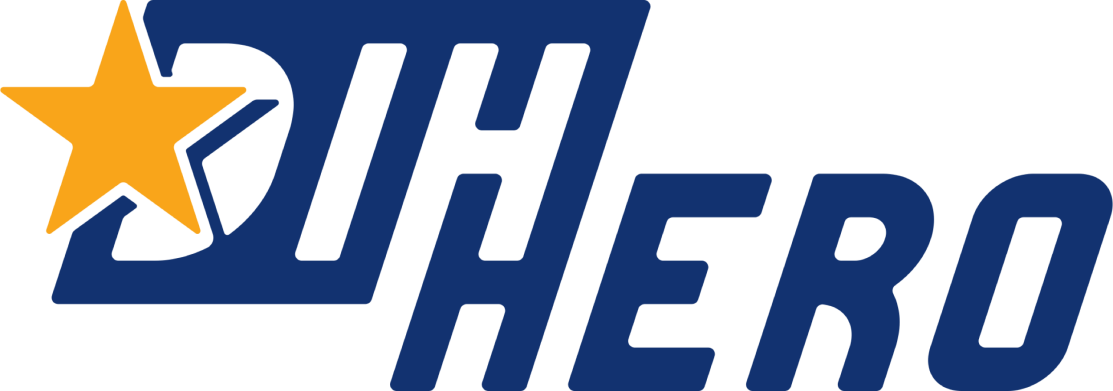 Final Project ReportTechnology Demonstrator ProjectFunded within the Technology Demonstrator Open Call 2022, under the DIH-HERO Innovation ActionShort name of the Technology Demonstrator project: Awarded third parties:Date:Please note that the report will have to be saved in pdf format and will have to be uploaded in the online form. All reports will have to be submitted using the online form provided at www.dih-hero.euPart A: Progress reporting1. Activities performed during the project period (max. 4 pages)Please provide a detailed description of the activities performed and the tasks implemented during the complete project period in order to reach the given project objective. (If you used any services from DIH-HERO, please mention them)What were the deviations compared to the project planning and if yes, why? Please provide an updated Gantt chart. Did this have an impact on the final goal?How has the project been disseminated during its course? Please provide examples how you disseminated the project.2. Risk assessment (max. 1 page)Did you encounter any of the foreseen risks during the project period? Did they have an impact on the final goal?How did you mitigate these risks?Please provide an updated risk register/log. 3. Project results achieved(max. 2 pages)Please give the major project results that have been achieved during the project period.When comparing the final results with the original goal, did you achieve all project objectives as originally planned? Where there any deviations and if yes, why?Please provide images to showcase the final status of the project. Please report on the verification and validation of the final solutions.Please comment on the purpose of the TD call: "The Technology Demonstrator call is meant to accelerate the development of Healthcare Robotics by demonstrating the feasibility of new, innovative and enhanced robotic solutions in healthcare application domains”, related to your project results.4. Clinical relevance     (max. 1 page) Please show (an updated) clinical relevance and demand for this solution as verified with one or more end-users.5. Ethical considerationsWhat kind of steps have been taken to meet the ethical standards and requirements within the entire      project period? If your project included clinical testing, please provide documents for ethical approval.Part B: Reporting parts to be uploaded or entered directly in the DIH-HERO portal separately from this progress report6. Actual budget spending Please provide an overview of the budget spending compared to the estimated budget (adding a column to the estimated budget) and upload it in the portal on the page after the progress report upload. Give details where needed so that the eligibility of the costs can be accessed. Please also provide a justification for changes of budget allocation compared to the original budget submitted with the project proposal.7. Certificate of financial statementsPlease upload the certificate of financial statements directly in the portal.8. Video demonstration Please upload the video demonstrator produced according to the video guidelines and the subtitle file in the portal.There is also the possibility to upload two versions of the technology demonstrator video. In case the video for the reporting contains confidential material, there is the option to upload a second version of the demonstrator for publication and dissemination.9. Additional Questions